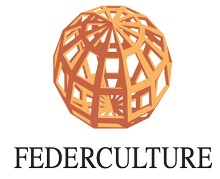 Comunicato stampaFEDERCULTURE: POSITIVI GLI INTERVENTI DEL GOVERNO SU CULTURA E SICUREZZARoma, 25 novembre 2015. «Federculture esprime grande apprezzamento per gli investimenti preannunciati dal Presidente del Consiglio Matteo Renzi in materia di cultura e sicurezza.».Commenta così Andrea Cancellato Presidente di Federculture, che aggiunge: «Riteniamo importanti gli interventi volti a favorire la fruizione culturale e in particolare attività come teatro, musica, arte che, soprattutto per i giovani, sono veicolo di conoscenza e socializzazione. In questo quadro Federculture è disponibile a dialogare con il Governo e con il Ministero dei Beni Culturali per definire ogni iniziativa utile a promuovere un efficace utilizzo delle misure messe in campo.Tutte le azioni – prosegue Cancellato – che vanno nella direzione di coinvolgere i cittadini nella “gestione” dei beni e delle attività culturali, come la prefigurata possibilità di destinare il due per mille a un'associazione culturale, sono in sintonia con quanto da sempre auspicato da Federculture.Queste iniziative del Governo – conclude il Presidente di Federculture – sono indicazioni positive e sfide che il sistema delle aziende culturali italiane raccoglie con grande interesse».Ufficio Stampa Federculture: Flavia Camaleonte tel. +39 06 32 69 7521, mob. 331 9594871, stampa@federculture.it Federculture è  nazionale delle Aziende di Servizio Pubblico Locale, Regioni, Enti Locali, e tutti i soggetti pubblici e privati che gestiscono i servizi legati alla cultura, al turismo, allo sport e al tempo libero. Obiettivo della Federazione è valorizzare il patrimonio e le attività culturali nel Paese, e sostenere i processi di crescita economica e sociale delle realtà locali, promuovendo una gestione efficiente ed efficace di musei, teatri, biblioteche, impianti sportivi, parchi, aree archeologiche e sistemi turistici.